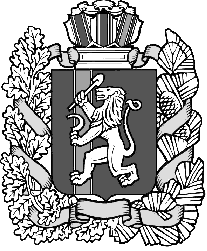 Дзержинский сельский Совет депутатовДзержинского района Красноярского краяРЕШЕНИЕ (проект)                                                                 с. Дзержинское00.00.2021	                                                                             №-р Об утверждении Положения о порядке проведения оценки регулирующего воздействия проектов муниципальных нормативных правовых актов муниципального образования Дзержинский сельсовет и порядке проведения экспертизы муниципальных нормативных правовых актов муниципального образования Дзержинский сельсоветВ соответствии с Федеральным законом от 06.10.2003 N 131-ФЗ "Об общих принципах организации местного самоуправления в Российской Федерации", Законом Красноярского края от 19.03.2015 N 8-3265 "Об оценке регулирующего воздействия проектов муниципальных нормативных правовых актов и экспертизе муниципальных нормативных правовых актов в Красноярском крае", со статьей 28 Устава муниципального образования Дзержинский сельский  Совет решил:1. Утвердить Положение о порядке проведения оценки регулирующего воздействия проектов муниципальных нормативных правовых актов муниципального образования Дзержинский сельсовет и порядке проведения экспертизы муниципальных нормативных правовых актов муниципального образования Дзержинский сельсовет (далее - Положение) (прилагается).3. Опубликовать решение в газете «Дзержинец» и разместить в сети Интернет на официальном сайте администрации Дзержинского сельсовета.          4. Решение вступает в силу в день, следующий за днем его официального опубликования в газете «Дзержинец».Председатель сельского Совета депутатов						                       Ю. Л. СамусеваГлава сельсовета                                                                                  А.И.  СоничУтвержденоРешениемДзержинского сельского Совета депутатовот __________ 2021 г. N           Положение о порядке проведения оценки регулирующего воздействия проектов муниципальных нормативных правовых актов муниципального образования Дзержинский сельсовет и порядке проведения экспертизы муниципальных нормативных правовых актов муниципального образования Дзержинский сельсовет1. Общие положения1.1. Настоящее Положение определяет порядок проведения оценки регулирующего воздействия проектов муниципальных нормативных правовых актов органов местного самоуправления муниципального образования Дзержинский сельсовет, устанавливающих новые или изменяющих ранее предусмотренные муниципальными нормативными правовыми актами обязанности для субъектов предпринимательской и инвестиционной деятельности (далее - оценка регулирующего воздействия), и экспертизы муниципальных нормативных правовых актов органов местного самоуправления муниципального образования Дзержинский сельсовет, затрагивающих вопросы осуществления предпринимательской и инвестиционной деятельности (далее - экспертиза).1.2. Оценка регулирующего воздействия проводится ведущим специалистом по правовым вопросам администрации Дзержинского сельсовета (далее - специалист) в целях выявления в проектах муниципальных нормативных правовых актов органов местного самоуправления муниципального образования Дзержинский сельсовет, устанавливающих новые или изменяющих ранее предусмотренные муниципальными нормативными правовыми актами обязанности для субъектов предпринимательской и инвестиционной деятельности, положений, вводящих избыточные обязанности, запреты и ограничения для субъектов предпринимательской и инвестиционной деятельности или способствующих их введению, а также положений, способствующих возникновению необоснованных расходов субъектов предпринимательской и инвестиционной деятельности и бюджета муниципального образования Дзержинский сельсовет.1.3. Экспертиза проводится  ведущим специалистом по правовым вопросам администрации Дзержинского сельсовета (далее - специалист) в целях выявления в муниципальных нормативных правовых актах органов местного самоуправления муниципального образования Дзержинский сельсовет, затрагивающих вопросы осуществления предпринимательской и инвестиционной деятельности, положений, необоснованно затрудняющих осуществление предпринимательской и инвестиционной деятельности, в соответствии с утвержденным планом.2. Порядок проведения оценки регулирующего воздействия2.1. Оценке регулирующего воздействия подлежат проекты муниципальных нормативных правовых актов органов местного самоуправления муниципального образования Дзержинский сельсовет, устанавливающие новые или изменяющие ранее предусмотренные муниципальными нормативными правовыми актами обязанности для субъектов предпринимательской и инвестиционной деятельности (далее - проект правового акта, проект), за исключением:- проектов решений Дзержинского сельского Совета депутатов, устанавливающих, изменяющих, приостанавливающих, отменяющих местные налоги и сборы;- проектов решений Дзержинского сельского  Совета депутатов, регулирующих бюджетные правоотношения;- проектов муниципальных нормативных правовых актов органов местного самоуправления муниципального образования Дзержинский сельсовет, разработанных в целях ликвидации чрезвычайных ситуаций природного и техногенного характера на период действия режимов чрезвычайных ситуаций.2.2. Разработчиками проектов правовых актов являются органы местного самоуправления муниципального образования Дзержинский сельсовет, их структурные подразделения, должностные лица в соответствии с регламентами деятельности этих органов, а также иные субъекты правотворческой инициативы, определенные Уставом муниципального образования Дзержинский сельсовет (далее - разработчики).2.3. На разработчика возлагаются следующие функции:- идентификация положений, указанных в пункте 1.2 настоящего Положения, в подготовленном проекте правового акта;- формирование перечня вопросов по проекту правового акта, которые, по мнению разработчика, следует вынести на публичное обсуждение;- направление проекта специалисту;- доработка проекта, в случае, если в заключении об оценке регулирующего воздействия проекта правового акта (далее - Заключение) сделан вывод о наличии в проекте положений, указанных в пункте 1.2 настоящего Положения.2.4. Для проведения оценки регулирующего воздействия проекта разработчик направляет специалисту:- проект правового акта с приложением документов и материалов, приложение которых к проекту является обязательным в соответствии с правовыми актами Дзержинского сельского Совета депутатов, администрации Дзержинского сельсовета;- перечень вопросов по проекту правового акта, которые по мнению разработчика следует вынести на публичное обсуждение.2.5. На специалиста возлагаются следующие функции:- направление не позднее двух рабочих дней со дня поступления проекта правового акта специалисту администрации Дзержинского сельсовета, ответственному за функционирование официального сайта муниципального образования Дзержинский сельсовет в информационно-телекоммуникационной сети Интернет, для размещения на официальном сайте муниципального образования Дзержинский сельсовет в информационно-телекоммуникационной сети Интернет (далее - официальный сайт) уведомления о проведении публичного обсуждения проекта правового акта (далее - Уведомление), проекта правового акта;- организация и проведение публичного обсуждения;- подготовка отчета о результатах публичного обсуждения (далее - Отчет) и направление его специалисту администрации Дзержинского сельсовета, ответственному за функционирование официального сайта, для размещения на официальном сайте;- подготовка Заключения и направление его специалисту администрации Дзержинского сельсовета, ответственное за функционирование официального сайта, для размещения на официальном сайте.Размещение на официальном сайте Уведомления, проекта правового акта, Отчета и Заключения осуществляется специалистом Администрации Дзержинского сельсовета, ответственным за функционирование официального сайта, в течение 1 рабочего дня со дня поступления указанных документов  специалисту.2.6. Публичное обсуждение проводится в целях оценки субъектами предпринимательской и инвестиционной деятельности, представителями экспертного сообщества, некоммерческими организациями, целью деятельности которых является защита и представление интересов субъектов предпринимательской и инвестиционной деятельности, и иными лицами, интересы которых прямо или косвенно затрагиваются проектом правового акта (далее - участники публичного обсуждения), проекта правового акта на предмет выявления в нем положений, вводящих избыточные обязанности, запреты и ограничения для субъектов предпринимательской и инвестиционной деятельности или способствующих их введению, а также положений, способствующих возникновению необоснованных расходов субъектов предпринимательской и инвестиционной деятельности и бюджета муниципального образования Дзержинский сельсовет.В целях публичного обсуждения на официальном сайте размещаются:- проект правового акта, в отношении которого проводится оценка регулирующего воздействия;- уведомление для информирования участников публичного обсуждения, содержащее информацию о сроке проведения публичного обсуждения, перечне вопросов, подлежащих обсуждению, способах направления участниками публичного обсуждения своих предложений, замечаний, мнений по проекту правового акта.Уведомление о проведении публичного обсуждения проекта, проект правового акта подлежат размещению на официальном сайте в течение 3 рабочих дней со дня поступления проекта специалисту.Специалист  вправе дополнить представленным разработчиком перечень вопросов по проекту, выносимых на публичное обсуждение.Для подготовки окончательного перечня вопросов по проекту, выносимому на публичное обсуждение, специалист вправе обратиться за содействием к разработчику.2.7. Срок проведения публичного обсуждения проекта правового акта устанавливается специалистом, но не может быть менее 15 календарных дней со дня размещения уведомления на официальном сайте.2.8. По результатам публичного обсуждения специалистом составляется Отчет, в который включаются сведения о поступивших предложениях, замечаниях, мнениях участников публичного обсуждения по проекту правового акта, о результатах публичного обсуждения.Отчет о проведении публичного обсуждения проекта правового акта подписывается  главой сельсовета и размещается на официальном сайте в срок не позднее 5 рабочих дней со дня окончания срока публичного обсуждения.2.9. По результатам оценки регулирующего воздействия с учетом результатов публичного обсуждения, специалистом подготавливается Заключение, которое должно содержать вывод об отсутствии или о наличии в проекте положений, указанных в пункте 1.2 настоящего Положения.Заключение направляется разработчику и размещается на официальном сайте в срок не более 30 календарных дней со дня поступления проекта специалисту.2.10. В случае если в Заключении сделаны выводы о наличии положений, указанных в пункте 1.2 настоящего Положения, оно должно содержать обоснование таких выводов, а также требование к разработчику проекта о доработке проекта и устранении замечаний, указанных в Заключении.2.11. При поступлении Заключения, в котором сделан вывод о наличии в проекте положений, указанных в пункте 1.2 настоящего Положения, разработчик осуществляет доработку проекта путем устранения замечаний, указанных в Заключении, и в срок не более 15 рабочих дней со дня получения Заключения повторно направляет проект специалисту.Специалист в течение 2 рабочих дней рассматривает доработанный проект и подготавливает новое Заключение.2.12. Разногласия между специалистом и разработчиком подлежат разрешению комиссиями по урегулированию разногласий, возникших по результатам оценки регулирующего воздействия, экспертизы (далее - Комиссии), состав и положения о которых утверждаются:- правовым актом Главы Дзержинского сельсовета - в отношении правовых актов Администрации Дзержинского сельсовета, Главы Дзержинского сельсовета, а также проектов правовых актов, разработчиком которых выступает Администрация Дзержинского сельсовета (ее структурные подразделения, должностные лица);- правовым актом Председателя Дзержинского сельского Совета депутатов - в отношении решений Дзержинского сельского Совета депутатов, а также их проектов, разработчиком которых выступает Дзержинский сельский Совет депутатов (депутаты, постоянные комиссии, должностные лица).В случае если разработчик не согласен с замечаниями, указанными в Заключении, то он в течение 5 рабочих дней со дня получения Заключения направляет на имя председателя Комиссии письмо о необходимости рассмотрения разногласий, возникших между разработчиком и уполномоченным органом по результатам оценки регулирующего воздействия проекта.Заседание комиссии проводится в срок не позднее 5 рабочих дней со дня поступления письма о необходимости рассмотрения разногласий.2.13. Решение Комиссии должно содержать вывод о наличии или отсутствии в проекте правового акта положений, указанных в пункте 1.2 настоящего Положения, а также обоснование такого вывода.Решение Комиссии учитывается при принятии проекта правового акта.3. Порядок проведения экспертизы3.1. Экспертиза проводится в отношении муниципальных нормативных правовых актов органов местного самоуправления муниципального образования Дзержинский сельсовет, затрагивающих вопросы осуществления предпринимательской и инвестиционной деятельности (далее - правовые акты), в соответствии с утвержденным согласно пункту 3.5 настоящего Положения планом.3.2. Экспертиза проводится в отношении правовых актов, регулирующих отношения, участниками которых являются или могут являться субъекты предпринимательской и инвестиционной деятельности.3.3. Проведение экспертизы правовых актов предусматривает следующие этапы:- формирование ежегодного плана проведения экспертизы правовых актов (далее - план);- исследование правового акта на предмет наличия в нем положений, необоснованно затрудняющих осуществление предпринимательской и инвестиционной деятельности (далее - исследование);- подготовка по результатам экспертизы заключения (далее - заключение).3.4. План должен содержать следующие сведения:- реквизиты (регистрационный номер, дата, наименование) правовых актов, подлежащих экспертизе;- срок проведения экспертизы правовых актов, определяемый в соответствии с пунктом 3.7 настоящего Положения.3.5. План на следующий календарный год формируется специалистом и утверждается постановлением администрации сельсовета до 31 декабря текущего календарного года.В план, в том числе, включаются правовые акты, в отношении которых имеются сведения, указывающие, что положения правового акта могут создавать условия, необоснованно затрудняющие осуществление предпринимательской и инвестиционной деятельности, полученные уполномоченным органом самостоятельно в связи с осуществлением возложенных на него функций, а также в результате рассмотрения предложений о проведении экспертизы, поступивших в специалист от органов местного самоуправления муниципального образования Дзержинский сельсовет, физических и юридических лиц, научно-исследовательских, общественных и иных организаций, субъектов предпринимательской и инвестиционной деятельности, их ассоциаций и союзов.3.6. Утвержденный  главой сельсовета план размещается на официальном сайте в течение 5 рабочих дней со дня его утверждения.3.7. Срок проведения экспертизы устанавливается в плане и не должен превышать 60 календарных дней.3.8. При проведении экспертизы правовых актов специалист вправе запрашивать у органа местного самоуправления муниципального образования Дзержинский сельсовет, принявшего (издавшего) правовой акт, необходимую информацию.По результатам экспертизы специалистом подготавливается заключение, содержащее вывод о наличии или отсутствии в правовом акте положений, предусмотренных пунктом 1.3 настоящего Положения, а также обоснование такого вывода.Специалист размещает заключение на официальном сайте в срок не более 30 календарных дней со дня, установленного в качестве даты окончания проведения экспертизы в плане.3.9. В случае выявления в правовом акте положений, которые создают необоснованные затруднения осуществления предпринимательской и инвестиционной деятельности, специалист вносит в орган местного самоуправления муниципального образования Дзержинский сельсовет, принявший (издавший) правовой акт, предложение с приложением копии заключения:- об отмене правового акта;- о внесении изменений в правовой акт, направленных на устранение положений, необоснованно затрудняющих осуществление предпринимательской и инвестиционной деятельности.3.10. В случае если в заключении содержится вывод о наличии в правовом акте положений, которые создают необоснованные затруднения осуществления предпринимательской и инвестиционной деятельности, то органом местного самоуправления муниципального образования Дзержинский сельсовет, принявшим (издавшим) правовой акт, в течение 30 календарных дней со дня получения заключения с учетом предложений специалист принимаются меры по устранению выявленных положений, предусмотренных пунктом 1.3 настоящего Положения, и осуществляется информирование специалиста о принятых мерах.3.11. Заключение специалиста по результатам экспертизы подлежит обязательному рассмотрению органом местного самоуправления муниципального образования Дзержинский сельсовет, принявшим (издавшим) правовой акт.3.12. В случае если орган местного самоуправления муниципального образования Дзержинский сельсовет, принявший (издавший) правовой акт, не согласен с заключением и предложениями специалиста, то в течение 30 календарных дней со дня получения заключения он направляет специалисту уведомление с мотивированным обоснованием своего решения.3.13. Разногласия между специалистом и органом местного самоуправления муниципального образования Дзержинского сельсовета, принявшим (издавшим) правовой акт, подлежат разрешению Комиссиями.